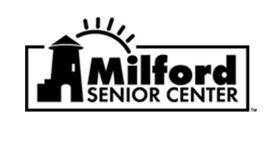                Milford Council on Aging Meeting Minutes, Monday, October 10, 2023, 5:30 pm  Call to order: Meeting was called to order by Phil at 5:39 p.m. The meeting was conducted in person at the Milford Senior Center.Roll Call: Board Members: Mary Beth Stickley, Shirley Serrano, Benjamin D. Gettinger, Philip Caporusso, Linda Stephenson     Absent: Lillian Holmes, Stephen Beres, Gloria Lanna,                        Staff: Leonora C. Rodriguez- Executive Director, Amanda Berry- Program Director, Paul Carroza, Human Resource            Manager           Alderman Liaisons:    Absent:    Ward Willis          Dan German          Approval of Agenda: Phil entertained a motion to approve the agenda with no changes. Ben made the motion. Linda seconded, and the motion prevailed. Approval of Minutes for September 11, 2023: Phil entertained a motion to approve and adopt the minutes with a correction to the statement that this was the second, not first, time that we met at the Center since Covid. Linda made the motion, Ben seconded, and the motion prevailed. Chairman’s Report and Correspondence: Phil noted there was nothing to report. Treasurer’s Report: Shirley read the report. Phil stated that Shirley should be on the Finance committee. Phil requested a motion to refer the report to the Finance Committee. Mary Beth made the motion and Linda seconded. The motion prevailed.  Committee Reports:Finance: Met on 10/4/2023 and reviewed the City Budget proposal. The paperwork is being finalized. It is the same as last year. Phil brought up moving money into the money market. Phil stated that interest stabilizing and the bond should go up soon, so it makes sense to move some money around. A motion was made to move $100,000 into the money market account by Ben and seconded by Shirley. It was unanimously approved.Personnel: no meeting/ no reportExecutive Director’s Report: Leonora read her report. A Veteran’s Day tribute will be held on November 9th at 10:30 a.m. A grant was received for the AhrenAhren’s Program.Old Business: Richard Dowin Tribute- Design A was chosen for the plaque.Member Handbook-Minor changes were made to the handbook. Phil noted that the handbook was well written.New Business:    a.     Edward Jones Investment Account: Was discussed within Finance committee and approved.   b.     State of Connecticut Senior Center ARPA allocation: The current American Rescue Plan Act funds for the pavilion will expire in 2024 if the work does not begin soon. Plans for a new grant are in place and Leonora, the Board, and staff are exploring ideas to benefit the senior community.A motion to approve the certified resolution for the Block Grant was made by Ben and seconded by Shirley was made and unanimously approved. The resolution was signed by Mary Beth StickleyAdjournment- Phil entertained a motion. Shiley made the motion to adjourn the meeting at 6:32 p.m., Linda seconded, and unanimously approved. Phil adjourned the meeting at 6:35 pm.   Respectfully submitted, Mary Beth Stickley, Secretary, Milford Council on Aging Board of Directors 